ANSI/ANS-XX.xx-202x[Version or Draft#]American National StandardTitle of ANS StandardSecretariatAmerican Nuclear SocietyPrepared by theAmerican Nuclear SocietyStandards CommitteeANS-XX.xx Working GroupPublished by theAmerican Nuclear SocietyApproved Month x, 202xby theAmerican National Standards Institute, Inc.This page intentionally left blank. ContentsSection 	PageSections and Subsections to be includedTablesFiguresAppendicesThis sheet is reserved for the 2nd page of the Table of Contents or should be left blank.  Title of ANS Standard1	Scope, purpose, and application1.1	ScopeThis standard provides … (insert the scope summary as approved on the PINS form). The working group may elaborate on the scope provided that it does not represent a change in the scope or a change to stakeholders. The scope may not include requirements (shall).1.2	Purpose (Optional)1.3	Application(Optional)2	Acronyms and definitions2.1	Acronyms Acronyms may be used for terms that are frequently used in the standard and a list of acronyms should be included if five or more acronyms are used. The term should be spelled out with the acronym in parentheses in the first occurrence with only the acronym used thereafter. An acronym is used only if the term is repeated in the standard. Only acronyms used in the body of the standard are to be listed here. Acronyms used only in an appendix are to be listed in the respective appendix if deemed necessary. The working group should insert acronyms per the guidance and remove this note.2.2	Shall, should, and mayshall, should, and may: The word “shall” is used to denote a requirement; the word “should” is used to denote a recommendation; and the word “may” is used to denote permission, neither a requirement nor a recommendation.2.3	DefinitionsIf the standard contains terms that have special technical meaning or are unique in the field, such terms should be defined here. Definitions should be consistent with other ANS standards unless not appropriate. It is important that the Standards Committee Glossary of Definitions and Terminology in the Toolkit for ANS Standards Development and Maintenance be consulted. Only terms used in the body of the standard are to be listed here. Terms used only in an appendix are to be defined in the respective appendix if deemed necessary. This guidance should be removed by the working group when developing the draft.The following sections will vary from one standard to another.X	ReferencesThe user is advised to review each of the following references to determine whether it, a more recent version, or a replacement document is the most pertinent for each application. When alternate documents are used, the user is advised to document this decision and its basis.References cited in the body of the standard should be listed here in the order in which they appear in the standard.  The reference number shall appear immediately following the reference in the body of the standard and included in this reference list.   Reference numbers are bracketed (i.e., [1], [2], [3], etc.)[1] ANSI/ANS-X.x-202x, “Title,” American Nuclear Society, La Grange Park, IL.[2] ANSI/ASME X-x., “Title,” American Society of Mechanical Engineers, New York, NY.[3] Code of Federal Regulations, Title X, “Title,” Part X, “Title,” Appendix X, “Title,” U.S. Nuclear Regulatory Commission, Government Printing Office, Washington, D.C.Appendix A(This appendix does not contain any requirements of American National Standard “Title” ANSI/ANS-X.X-201x, but is included for information purposes only.)Title of Appendix AA.1	TitleAmerican National StandardAmerican National StandardDesignation of this document as an American National Standard attests that the principles of openness and due process have been followed in the approval procedure and that a consensus of those directly and materially affected by the standard has been achieved.This standard was developed under the procedures of the Standards Committee of the American Nuclear Society; these procedures are accredited by the American National Standards Institute, Inc., as meeting the criteria for American National Standards. The consensus committee that approved the standard was balanced to ensure that competent, concerned, and varied interests have had an opportunity to participate.An American National Standard is intended to aid industry, consumers, governmental agencies, and general interest groups. Its use is entirely voluntary. The existence of an American National Standard, in and of itself, does not preclude anyone from manufacturing, marketing, purchasing, or using products, processes, or procedures not conforming to the standard.By publication of this standard, the American Nuclear Society does not insure anyone utilizing the standard against liability allegedly arising from or after its use. The content of this standard reflects acceptable practice at the time of its approval and publication. Changes, if any, occurring through developments in the state of the art, may be considered at the time that the standard is subjected to periodic review. It may be reaffirmed, revised, or withdrawn at any time in accordance with established procedures. Users of this standard are cautioned to determine the validity of copies in their possession and to establish that they are of the latest issue.The American Nuclear Society accepts no responsibility for interpretations of this standard made by any individual or by any ad hoc group of individuals. Inquiries about requirements, recommendations, and/or permissive statements (i.e., “shall,” “should,” and “may,” respectively) should be sent to the Society Headquarters, ATTN: Standards, or to standards@ans.org. Action will be taken to provide appropriate response in accordance with established procedures that ensure consensus.Comments on this standard are encouraged and should be sent to Society Headquarters.Published byAmerican Nuclear Society555 North Kensington AvenueLa Grange Park, Illinois 60526 USACopyright © 20xx by American Nuclear Society. All rights reserved.Reproduction prohibited under copyright convention unless written permission is granted by the American Nuclear Society.Printed in the United States of AmericaInquiry RequestsThe American Nuclear Society (ANS) Standards Committee will provide responses to inquiries about requirements, recommendations, and/or permissive statements (i.e., “shall,” “should,” and “may,” respectively) in American National Standards that are developed and approved by ANS. Responses to inquiries will be provided according to the Policy Manual for the ANS Standards Committee. Nonrelevant inquiries or those concerning unrelated subjects will be returned with appropriate explanation. ANS does not develop case interpretations of requirements in a standard that are applicable to a specific design, operation, facility, or other unique situation only and therefore is not intended for generic application.Responses to inquiries on standards are published in ANS’s magazine, Nuclear News, and are available publicly at www.ans.org or by contacting standards@ans.org.The American Nuclear Society (ANS) Standards Committee will provide responses to inquiries about requirements, recommendations, and/or permissive statements (i.e., “shall,” “should,” and “may,” respectively) in American National Standards that are developed and approved by ANS. Responses to inquiries will be provided according to the Policy Manual for the ANS Standards Committee. Nonrelevant inquiries or those concerning unrelated subjects will be returned with appropriate explanation. ANS does not develop case interpretations of requirements in a standard that are applicable to a specific design, operation, facility, or other unique situation only and therefore is not intended for generic application.Responses to inquiries on standards are published in ANS’s magazine, Nuclear News, and are available publicly at www.ans.org or by contacting standards@ans.org.Inquiry FormatInquiry requests shall include the following:(1)  the name, company name if applicable, mailing address, and telephone number of the inquirer;(2)  reference to the applicable standard edition, section, paragraph, figure, and/or table;(3)  the purpose(s) of the inquiry;(4)  the inquiry stated in a clear, concise manner;(5)  a proposed reply, if the inquirer is in a position to offer one.Inquiries should be addressed to:American Nuclear SocietyATTN:  Standards555 N. Kensington AvenueLa Grange Park, IL 60526or standards@ans.orgInquiry requests shall include the following:(1)  the name, company name if applicable, mailing address, and telephone number of the inquirer;(2)  reference to the applicable standard edition, section, paragraph, figure, and/or table;(3)  the purpose(s) of the inquiry;(4)  the inquiry stated in a clear, concise manner;(5)  a proposed reply, if the inquirer is in a position to offer one.Inquiries should be addressed to:American Nuclear SocietyATTN:  Standards555 N. Kensington AvenueLa Grange Park, IL 60526or standards@ans.orgForeword(This foreword does not contain any requirements of American National Standard “Enter Title of ANS Standard,” ANSI/ANS-XX.xx-20xx, but is included for informational purposes.)The working group shall prepare a foreword for the standard.  The forward should greatly enhance the value of the standard.  When appropriate, it should include a description of the standard’s purpose and major provisions; information as to who will benefit from the application of the standard and what problems it will solve; an explanation of the principal differences between current and earlier editions; a short history of the standards’ development; and a statement that gives the total number of appendices. A foreword shall be used in a standard only for purposes of clarification, illustration, and general information in respect to the standard.  Its relationship to the standard shall be set forth clearly.  A foreword shall be within the scope of the project under which the standard was developed and shall not be inconsistent with the standard itself.  A statement to the effect that the material is informative and not part of the standard is included above.   Mandatory (shall) requirements are rightfully a part of a standard and shall not be place in a foreword, scope, footnotes, or appendices. DIRECTION FROM SECTION 9.3 OF THE STANDARDS COMMITTEE PROCEDURES MANUAL FOR CONSENSUS COMMITTEES (TO BE REMOVED BEFORE PUBLICATION):One of the following three statements shall be included in the foreword of all new or revised standards. The working group has incorporated risk-informed and/or performance-based requirements in this standard. The working group has determined that the incorporation of risk-informed and/or performance-based requirements in this standard may be worthwhile and intends to consider this in a future revision. The working group has determined that this standard does not benefit from inclusion of risk-informed and/or performance-based requirementsThis standard might reference documents and other standards that have been superseded or withdrawn at the time the standard is applied. A statement has been included in the references section that provides guidance on the use of references.This standard was prepared by the ANS-xx.xx Working Group of the American Nuclear Society. The following members contributed to this standard (this statement can be modified by the working group):F. M. Last (Chair), OrganizationF. M. Last (Vice Chair), OrganizationF. M. Last, OrganizationF. M. Last, OrganizationF. M. Last, OrganizationSubcommittee ANS-X, Title of Subcommittee, had the following membership at the time of its approval of this standard:Subcommittee roster to be added by subcommittee chair at the time of subcommittee ballot. F. M. Last (Chair), OrganizationF. M. Last (Vice Chair), OrganizationF. M. Last, OrganizationF. M. Last, OrganizationF. M. Last, OrganizationF. M. Last, OrganizationF. M. Last, OrganizationThe <insert name of consensus committee> had the following membership at the time of its approval of this standard:Consensus committee roster to be added by consensus committee secretary when balloted. F. M. Last (Chair), OrganizationF. M. Last (Vice Chair), OrganizationF. M. Last, OrganizationF. M. Last, OrganizationF. M. Last, OrganizationF. M. Last, OrganizationF. M. Last, Organization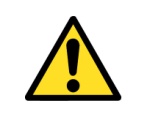 